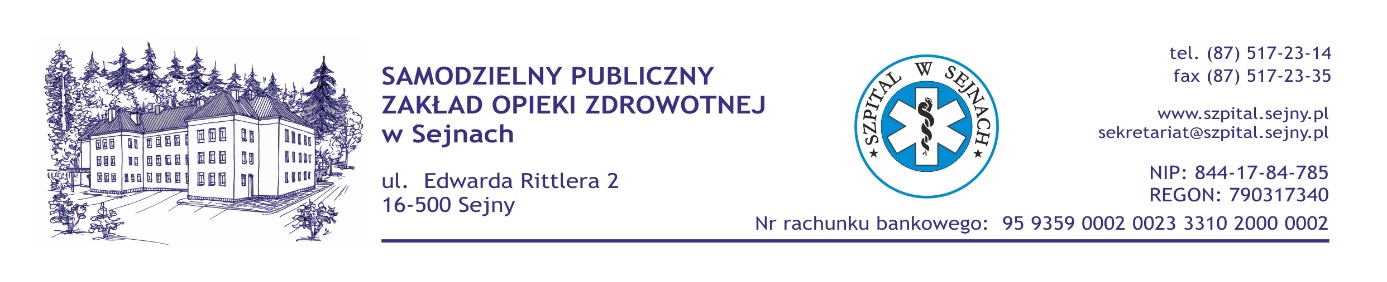 Sejny, dnia 09 stycznia 2024 r. SEJ-ADM.230.01.2023.ALZAPROSZENIE DO ZŁOŻENIA OFERTYSamodzielny Publiczny Zakład Opieki Zdrowotnej w Sejnach zaprasza do składania ofert na sukcesywną dostawę artykułów biurowych i papierniczych dla Samodzielnego Publicznego Zakładu Opieki Zdrowotnej w Sejnach okresie od 01.02.2024r. do 28.02.2025r. w ilości szacunkowej określonej   w Załączniku nr 2.Postępowanie nie podlega przepisom ustawy z dnia 11 września 2019 r. -Prawo zamówień publicznych. Wartość szacunkowa zamówienia nie przekracza równowartości kwoty 130.000,00 złotych netto określonej w art.2 ust. 1 punkt. 1 Ustawy Pzp. MIEJSCE ORAZ TERMIN SKŁADANIA OFERTOfertę można przekazać drogą:e-mail na adres a.lukaszewicz@szpital.sejny.pl w tytule maila wpisując: „Oferta – na dostawę artykułów papierniczych i biurowych”, pocztową, na adres:Samodzielny Publiczny Zakład Opieki Publicznej w Sejnachul. Rittlera 216-500 Sejnyz dopiskiem „ Oferta na dostawę artykułów papierniczych i biurowych”,  oferty składane osobiście w siedzibie Zamawiającego należy umieścić w zamkniętej kopercie, z dopiskiem „Oferta na dostawę artykułów papierniczych i biurowych, nie otwierać do 24.01.2024 roku, do godz. 08.00” i złożyć ją w sekretariacie siedziby Samodzielnego Publicznego Zakładu Opieki Zdrowotnej w Sejnach. Ofertę należy złożyć do dnia 24.01.2024 r. do godz. 08:00.       3)    Oferty złożone po terminie, o którym mowa w pkt 2 nie będą rozpatrywane.TERMIN OTWARCIA OFERTOferty zostaną otarte w dniu 24.01.2024 r. po godzinie 08.30.OSOBA UPOWAŻNIONA DO KONTAKTU Z WYKONAWCAMI ORAZ SPOSÓB POROZUMIEWANIA SIĘAnna Łukaszewicz, adres e-mail: a.lukaszewicz@szpital.sejny.pl, tel. 875172319. Zamówienia na konkretną ilość asortymentu składane będą z adresu e-mail : a.lukaszewicz@szpital.sejny.pl, na adres Wykonawcy wskazany w Ofercie.WYKAZ OŚWIADCZEŃ ORAZ DOKUMENTÓW JAKIE MAJĄ DOSTARCZYĆ PRZYSZLI WYKONAWCY W CELU POTWIERDZENIA SPEŁNIENIA WARUNKÓW UDZIAŁU W POSTĘPOWANIUwypełniony załącznik nr 1 do zapytania ofertowego (w przypadku składania oferty drogą mailową, załącznik musi być podpisany przez Wykonawcę i zeskanowany),wypełniony załącznik nr 2 do zapytania ofertowego (w przypadku składania oferty drogą mailową, załącznik musi być podpisany przez Wykonawcę i zeskanowany),wypełniony załącznik nr 3 do zapytania ofertowego  (w przypadku składania oferty drogą mailową, załącznik musi być podpisany przez Wykonawcę i zeskanowany).aktualny wydruk internetowy o wpisie do Centralnej Ewidencji i Informacji o Działalności Gospodarczej/Krajowego Rejestru Sądowego (CEIDG/KRS- dotyczy prowadzących działalność gospodarczą. oświadczenie o niezaleganiu w zobowiązaniach publiczno-prawnych).WYMAGANY TERMIN WYKONIANIA DOSTAWYDo 7 dni roboczych po złożeniu zamówienia asortymentu drogą elektroniczną.KRYTERIA OCENY OFERT Najniższa cena: = Cena najniższa oferowana                     Ilość punktów za kryterium nr 1 zostanie przeliczone wg. wzoru:                                                    cena oferty najniższa           ilość punktów za 	=     -------------------------------- x 100 pkt                                                     cena oferty ocenianejZamawiający wybiera ofertę najkorzystniejszą na podstawie kryterium oceny ofert.- oferta powinna zawierać cenę jednostkowa netto i brutto oraz ostateczną, sumaryczną cenę obejmującą wszystkie koszty dostawy,     - rozliczenia pomiędzy Zamawiającym a przyszłym Wykonawcą odbywać się będą w złotych 
       polskich,      -  ceny jednostkowe i stawki określone przez przyszłego Wykonawcę w ofercie nie będą              zmieniane w toku realizacji przedmiotu zamówienia i nie będą podlegały waloryzacji.Warunki realizacji dostaw i wymagania jakościowe Warunki realizacji dostaw i wymagania jakościoweartykuły muszą być dostarczane w oryginalnych i nieuszkodzonych opakowaniach jednostkowych o gramaturze nie mniejszej niż opisana przez Zamawiającego,artykuły powinny być opakowane w sposób zabezpieczający przed zniszczeniem i zamoczeniem,ilość asortymentu będzie wynikać z bieżącego zapotrzebowania Zamawiającego. Ilości podane w załączniku nr 2 do zapytania ofertowego są szacunkowe. Zamawiający zastrzega sobie prawo do zwiększenia ilości zamawianych w trakcie realizacji umowy towarów jednego asortymentu oraz do zmniejszenia ilości innego asortymentu. Powyższe zmiany nie mogą spowodować zmian cen jednostkowych wynikających z oferty Wykonawcy,Zamawiający nie będzie ponosił ujemnych skutków finansowych spowodowanych zmniejszeniem ilości i wartości dostaw,dostawa asortymentu odbywać się będzie na podstawie dyspozycji Zamawiającego, zgłoszonych na piśmie drogą elektroniczną lub faxem,czas realizacji dostaw poszczególnych zamówień nie powinien przekroczyć 5 dni roboczych od daty złożenia zmówienia,dostawa obejmuje załadunek, transport i rozładunek dostarczonych artykułów do pomieszczenia wskazanego przez Zamawiającego w jego siedzibie, koszty i ryzyko transportu ponosi Wykonawca,w przypadku dostarczenia asortymentu niezgodnego rodzajowo z warunkami zamówienia, kartą charakterystyki produktu lub dostarczenia wadliwego towaru, Zamawiający zastrzega sobie prawo do reklamacji, która powinna być zrealizowana w ciągu 3 dni roboczych od daty zgłoszenia. Wykonawca zobowiązany jest wymienić niezgodny rodzajowo lub wadliwy towar na nowy, zgodny z formularzem cenowym, wolnym od wad, ceny produktów w okresie trwania umowy nie mogą ulec zmianie, w stosunku do wskazanych w ofercie cenowej Zamawiający dopuszcza możliwość dokonania zamówienia innych artykułów niż wskazane w załączniku nr 2 do zapytania ofertowego, będących w ofercie Wykonawcy, za cenę jaką w dniu zamówienia będzie oferował Wykonawca.							INNE ISTOTNE INFORMACJEWykonawca może złożyć tylko jedną ofertę.Zamawiający nie dopuszcza składania ofert częściowych.Ofertę składa się, w formie pisemnej, w języku polskim.  4)    Formularz ofertowy i pozostałe dokumenty ofertowe muszą być podpisane przez 
      osobę/osoby upoważnione do działania w imieniu Wykonawcy.  5)   Wszystkie załączniki do oferty oraz wszystkie strony oferty, które są nośnikami 
      informacji zaleca się ponumerować. Brak powyższego nie skutkuje odrzuceniem oferty.  6)   Wszelkie zmiany naniesione przez Wykonawcę w ofercie, winny być zaparafowane przez osobę/osoby upoważnione do reprezentowania Wykonawcy oraz opatrzone datą naniesienia zmian.  7)   Treść oferty musi odpowiadać treści Zapytania ofertowego,  8)   Termin i forma płatności: przelewem, co najmniej 14 dni od daty doręczenia do Zamawiającego          (Samodzielny Publiczny Zakład Opieki Zdrowotnej w Sejnach, ul. Rittlera 2, 16-500 Sejny)  prawidłowo wystawionej pod względem finansowym i rachunkowym faktury VAT,  9)   Zamawiający ma prawo unieważnić postępowanie bez podania przyczyny.  10) Określone ceny w złożonej w ofercie obowiązywać będą do dnia 28.02.2025r.								….……………………………..                                                                                                                                 Zamawiający